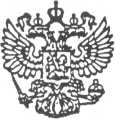 Администрация муниципального образования «Хозьминское»165121, Архангельская область, Вельский район, п. Хозьмино, ул. Центральная, д. 23, тл/ф 3-72-55ПОСТАНОВЛЕНИЕот 11 сентября 2018 года  № 27О начале отопительного сезона 2018-2019 годовв муниципальном образовании «Хозьминское»На основании заключенного соглашения б/н от декабря  2017 г. по передаче от Вельского муниципального района на муниципальное образование «Хозьминское»  полномочия «по организации в границах поселения электро-, тепло-, газо- и водоснабжения населения, водоотведения, снабжения населения топливом», ПОСТАНОВЛЯЮ:1. Начать отопительный сезон 2018-2019 годов в муниципальном образовании «Хозьминское» с 08 часов 00 минут 15 сентября 2018 года.2. Обратить особое внимание на соблюдение температурного режима                           в следующих организациях: МБОУ «Хозьминская ОШ №18», структурное подразделение МБОУ «Хозьминская ОШ №18» детский сад № 29 «Солнышко», ГАСУ АО «Вельский психоневрологический интернат» отделение «Хозьминское» и ГБУЗ АО «Вельская ЦРБ СП «Хозьминская амбулатория».Глава МО «Хозьминское»                                                    Е.В. Суслова